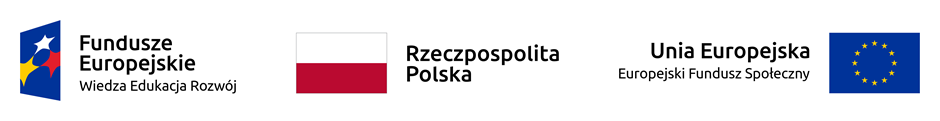 Załącznik nr 1 do zapytania ofertowegoBiałystok, dn. …………………….Dot. postęp. nr. PR-BRPM.0881.PB.ZO.02.2019O F E R T AJa/My niżej podpisani ...................................................................................................................................................................z siedzibą:.................................................................................................................................................składamy niniejszą ofertę dotyczącą zapytania na zakup i dostawę fabrycznie nowych gier dydaktycznych i edukacyjnych na potrzeby realizacji projektu PB 2.0 – Zintegrowany Program Rozwoju, Warunki realizacji zamówienia:Termin realizacji zamówienia – …………………………………………………………………Termin płatności – …………………………………………………………………Okres gwarancji – ………………………………………………………………………………………….. – …………………………………………………………………........................................................            Miejscowość i data				 ....................................................................................................								Pieczęć i podpis wykonawcy 					                            lub osoby uprawnionej do reprezentowania wykonawcyNr częściNazwa gryCena nettoPodatek VATCena bruttoCena brutto słownie…